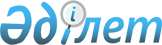 Об образовании избирательных участков
					
			Утративший силу
			
			
		
					Решение акима Казалинского района Кызылординской области от 17 апреля 2014 года N 9. Зарегистрировано Департаментом юстиции Кызылординской области 27 мая 2014 года N 4686. Утратило силу решением акима Казалинского района Кызылординской области от 30 января 2015 года N 1      Сноска. Утратило силу решением акима Казалинского района Кызылординской области от 30.01.2015 N 1 (вводится в действие со дня его подписания).

      В соответствии со статьей 23 Конституционного Закона Республики Казахстан от 28 сентября 1995 года "О выборах в Республике Казахстан" и Законом Республики Казахстан от 23 января 2001 года "О местном государственном управлении и самоуправлении в Республике Казахстан" аким Казалинского района РЕШИЛ:

      1.  Образовать избирательные участки по Казалинскому району согласно приложению.

      2.  Контроль за исполнением решения возложить на заместителя акима Казалинского района Баймишева Г.

      3.  Настоящее решение вводится в действие по истечении десяти календарных дней после дня первого официального опубликования.

 Избирательные участки по Казалинскому району
					© 2012. РГП на ПХВ «Институт законодательства и правовой информации Республики Казахстан» Министерства юстиции Республики Казахстан
				
      Исполняющий обязанности

      акима района

Б. Жарылкап

      "СОГЛАСОВАНО"

      Председатель Казалинской

      районный избирательной

      комиссии

      ___________Ж.Жалгасбай

      "17" апреля 2014 год
Приложение
к решению акима Казалинского района
от "17" апреля 2014 года N 09N

Избирательные участки

Административно-территориальные единицы

Место нахождение 

1

Избирательный участок N 56

поселок Айтеке би 

Государственное коммунальное казенное предприятие "Дом школьников", улица Айтеке би, дом N 1 

2

Избирательный участок N 57

поселок Айтеке би

Коммунальное государственное учреждение "Средняя школа N 70 имени Жанкожа батыра отдела образования Казалинского района", улица Владимир Счастнов, дом N 17 

3

Избирательный участок N 58

поселок Айтеке би

Коммунальное государственное учреждение "Школа-лицей N 266 отдела образования Казалинского района", улица Желтоксан, дом N 20

4

Избирательный участок N 59

поселок Айтеке би

Учреждение образования "Казалинский гуманитарно-технический колледж", улица Владимир Счастнов, б/н

5

Избирательный участок N 60

населенный пункт Тапа, Казалинского района

Медицинский пункт, дом N 23

6

Избирательный участок N 61

поселок Айтеке би

Коммунальное государственное учреждение "Средняя школа N 216 имени К.Сатбаева отдела образования Казалинского района", улица Жанкожа Нурмагамбетулы, дом N 92

7

Избирательный участок N 62

поселок Айтеке би

Коммунальное государственное учреждение "Гимназия N 226 имени Б.К.Мергенбаева отдела образования Казалинского района", улица Умбет би, дом N 8

8

Избирательный участок N 63

поселок Айтеке би

Коммунальное государственное учреждение "Средняя школа N 234 имени Ж.Жабаева отдела образования Казалинского района", улица Кобыланды батыра, дом N 20

9

Избирательный участок N 64

село Г.Муратбаева, Казалинского района

Коммунальное государственное учреждение "Средняя школа N 91 имени Г.Муратбаева отдела образования Казалинского района", улица Актан батыр, дом N 3 

10

Избирательный участок N 65

город Казалинск

Коммунальное государственное учреждение "Средняя школа N 17 имени Г.Муратбаева отдела образования Казалинского района", улица Коркыт ата дом N 43

11

Избирательный участок N 66

город Казалинск

"Казалинский аграрно-технический колледж", улица Жамбыл дом N 24

12

Избирательный участок N 67

город Казалинск

Коммунальное государственное учреждение "Средняя школа N 16 имени М.Горького отдела образования Казалинского района", улица Джамбула дом N 46

13

Избирательный участок N 68

село У.Туктибаев, Казалинского района

Коммунальное государственное учреждение "Средняя школа N 88 имени Б.Абдразакова отдела образования Казалинского района", улица У.Туктибаева, дом N 10

14

Избирательный участок N 69

село Майдаколь, Казалинского района

Коммунальное государственное учреждение "Средняя школа N 98 отдела образования Казалинского района" улица Кенжебай Еримбет, дом N 9

15

Избирательный участок N 70

село Жанкожа батыра, Казалинского района

Коммунальное государственное учреждение "Средняя школа N 94 отдела образования Казалинского района", улица Айтеке би, дом N 25

16

Избирательный участок N 71

село Шакен, Казалинского района

Коммунальное государственное учреждение "Средняя школа N 134 отдела образования Казалинского района" 

17

Избирательный участок N 72

село Аранды, Казалинского района

Коммунальное государственное учреждение "Средняя школа N 97 отдела образования Казалинского района", улица Н.Казакбайулы, дом N 22

18

Избирательный участок N 73

село Кожабакы, Казалинского района

Коммунальное государственное учреждение "Средняя школа N 25 отдела образования Казалинского района", улица Бейбитшилик, дом N 7

19

Избирательный участок N 74

село Бирлик, Казалинского района

Коммунальное государственное учреждение "Средняя школа N 102 отдела образования Казалинского района", улица Жанкожа, дом N 51

20

Избирательный участок N 75

село Бозколь, Казалинского района

Сельский Дом культуры, улица К.Утепбергенова, дом N 25

21

Избирательный участок N 76

село Лахалы, Казалинского района

Коммунальное государственное учреждение "Средняя школа N 93 отдела образования Казалинского района", улица Лакалы, дом N 55

22

Избирательный участок N 77

село Тасарык, Казалинского района

Коммунальное государственное учреждение "Средняя школа N 238 отдела образования Казалинского района", улица Тасарык, дом N 60

23

Избирательный участок N 78

село Актан, Казалинского района

Коммунальное государственное учреждение "Средняя школа N 190 отдела образования Казалинского района", улица Актан батыр, дом N 5

24

Избирательный участок N 79

село Ажар, Казалинского района

Коммунальное государственное учреждение "Средняя школа N 146 отдела образования Казалинского района" улица Орталык, дом N 1 

25

Избирательный участок N 80

село Каукей, Казалинского района

Коммунальное государственное учреждение "Средняя школа N 225 отдела образования Казалинского района", улица А.Байтурсынова, дом N 3

26

Избирательный участок N 81

село К.Примова, Казалинского района

Коммунальное государственное учреждение "Средняя школа N 92 имени К.Кулетова отдела образования Казалинского района", улица Т.Акжигитова, дом N 67 "А"

27

Избирательный участок N 82

село Басыкара, Казалинского района

Коммунальное государственное учреждение "Средняя школа N 182 отдела образования Казалинского района", улица С.Муканова, дом N 3

28

Избирательный участок N 83

село Жалантос, Казалинского района

Коммунальное государственное учреждение "Средняя школа N 103 имени К.Примова отдела образования Казалинского района", улица А.Тлеубаева, дом N 8

29

Избирательный участок N 84

село Бекарыстан би, Казалинского района

Коммунальное государственное учреждение "Средняя школа N 24 отдела образования Казалинского района", улица Тлеубаева, дом N 20

30

Избирательный участок N 85

село Аксуат, Казалинского района

Коммунальное государственное учреждение "Средняя школа N 100 отдела образования Казалинского района", улица Ленина, дом N 38

31

Избирательный участок N 86

село Байкожа, Казалинского района

Коммунальное государственное учреждение "Основная школа N 258 отдела образования Казалинского района", 

32

Избирательный участок N 87

станция Майлыбас, Казалинского района

Начальная школа 

33

Избирательный участок N 88

село Сарбулак, Казалинского района 

Коммунальное государственное учреждение "Средняя школа N 78 отдела образования Казалинского района", улица Сарбулак, дом N 66

34

Избирательный участок N 89

село Оркендеу, Казалинского района

Коммунальное государственное учреждение "Средняя школа N 104 отдела образования Казалинского района", улица К.Балтореева, дом N 1

35

Избирательный участок N 90

село Абай, Казалинского района

Коммунальное государственное учреждение "Средняя школа N 90 имени Абая отдела образования Казалинского района", улица Абая Қунанбаева, дом N 38

36

Избирательный участок N 91

поселок Айтеке би

Коммунальное государственное учреждение "Средняя школа N 165 имени С.Сейфуллина отдела образования Казалинского района", улица Ш.Айманова, дом N 4

37

Избирательный участок N 92

поселок Айтеке би

Государственное казенное предприятие "Казалинский транспортно-технический колледж" улица Михайлюк, дом N 12

38

Избирательный участок N 93

поселок Айтеке би

Коммунальное государственное учреждение "Средняя школа N 204 отдела образования Казалинского района", улица Михайлюк дом N 5

